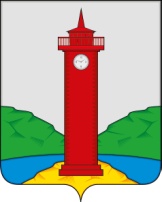 РОССИЙСКАЯ ФЕДЕРАЦИЯ
САМАРСКАЯ ОБЛАСТЬМУНИЦИПАЛЬНЫЙ РАЙОН ВолжскийСОБРАНИЕ ПРЕДСТАВИТЕЛЕЙ СЕЛЬСКОГО ПОСЕЛЕНИЯ КУРУМОЧТРЕТЬЕГО  созываРЕШЕНИЕ «14»  декабря 2015 г.                                                              № 25/7Внесение изменений  в Решение № 164/80 от 29.12.2014г «Об утверждении структуры и штатной численности администрации сельского поселения Курумоч»      В соответствии с осуществлением полномочий, установленных ст.14 Федерального закона «Об общих принципах организации местного самоуправления в Российской Федерации» от 06.10.2003 г. № 131-ФЗ и в связи с совершенствованием организационных мероприятий, направленных на улучшение работы в администрации сельского поселения Курумоч, руководствуясь ст.33 Устава сельского поселения Курумоч, Собрание Представителей сельского поселения Курумоч РЕШИЛО:Внести следующие изменения  в Приложение №1 к Решению Собрания Представителей сельского поселения Курумоч муниципального района Волжский Самарской области от 29.12.2014 г. № 164/80, а именно:В утверждённой структуре администрации сельского поселения Курумоч заменить «Заместитель Главы Администрации сельского поселения Курумоч 1 ед.» словами следующего содержания «Заместитель Главы сельского поселения Курумоч 1 ед.».Опубликовать настоящее постановление в ежемесячном информационном  вестнике «Вести сельского поселения Курумоч», на официальном сайте администрации сельского поселения Курумоч.Глава сельского поселения Курумоч 				О.Л. Катынский Председатель Собрания представителей 	            	Л.В. Богословская сельского поселения КурумочКулешевская 9989361        Приложение № 1 к Решению Собрания Представителейсельского поселения Курумоч от 14декабря 2015 г. № 25/7Структура Администрации сельского поселения КурумочГлава  сельского поселения Курумоч 1 ед.Заместитель Главы сельского поселения Курумоч 1 ед.Главный специалист-главный  бухгалтер Администрации 1 ед.Специалист 1 категории1 ед.Ведущий специалист по работе с депутатами Собрания Представителей сельского поселения Курумоч1 ед.Работник ВУС (военно-учетный стол) 1 ед.